               Slovenský  zápasnícky  zväz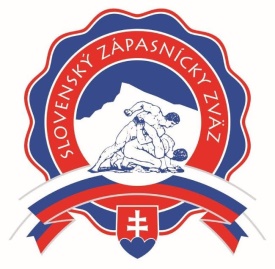                          SlovakIAN  wrestling  federation - Fédération  slovaque  de  lutte                                       Junácka 2951/6, 832 80 Bratislava, Slovakia - Slovaquie                                             www.zapasenie.sk   e-mail: szz@zapasenie.sk , svk@fila-wrestling.comM A J S T R O V S T V Á    S L O V E N S K E J   R E P U B L I K Y seniorov  v zápasení voľným štýlom a gréckorímskym štýlomUsporiadateľ       	Z poverenia SZZ súťaž usporiada ZK Vihorlat Snina;Dátum	23.-24. novembra 2018Miesto	Mestská športová hala, Vihorlatská 1426/14, SninaRiaditeľ súťaže	Ing. Michal Janák, predseda ZK Vihorlat SninaOrganizačný pracovník	Mgr. Erik Cap, mobil: 0915 953 482, e-mail: erikcap76@gmail.comRozhodcovský zbor  Hlavný rozhodca –  V.LacoTabuľkári – Ma.Radnóti, A.ŠambronskáPredsedovia žineniek – M.Bulko, P.CichovskýRozhodcovia – J.Radnóti, M.Gardoš, I.Vymazal, P.Botoš, L.Mokrý, L.Szerencsés(váženie v piatok 23.11.–  V.Laco, J.Radnóti Štartujú	Seniori ročník 1997 a staršíjuniori ročník 1998,1999,2000a kadeti ročník 2001- s lekárskym potvrdením a súhlasom rodičov v zmysle predpísaného tlačiva ŠTK.Prihlášky	ZK- ZO sú povinné nahlásiť písomnou formou organizačnému pracovníkovi na priloženej informatívnej prihláške súťaže  predpokladaný počet  pretekárov do 22.11.2018    s prípadnou objednávkou nocľahov do 10.11. 2018 na kontaktný údaj uvedený v informatívnejprihláške. Objednané a neobsadené nocľahy hradí usporiadateľovi objednávateľ – príslušnýZK-ZO.V prípade nesplnenia si tejto povinnosti, ZK-ZO  zaplatí za každého štartujúceho pretekáradvojnásobok štartovného a v prípade ak tak neprihlásený ZK-ZO neučiní, nebudú jehopretekári pripustení ku štartu na súťaži / Podmienky súťaženia pre rok 2018 - III./.Štartovné		4,00 Eura každý pretekár (prevezme usporiadateľ a odovzdá resp. vloží na účet SZZ).Delegovaným rozhodcom budú uhradené náležitosti v zmysle platných „Ekonomických usmernení“ na rok 2018.                       Podmienky štartu	Predložiť platný licenčný preukaz vystavený SZZ.Predpis 	Zápasí sa podľa medzinárodných pravidiel FILA platných od 1.1. 2014 a podľa tohto rozpisu, v týchto hmotnostných kategóriách:Voľný štýl:57, 61, 65, 70, 74, 79, 86, 92, 97, 125 kg  (10 hmotnostných kategórií)Gréckorímsky štýl:55, 60, 63, 67, 72, 77, 82, 87, 97, 130 kg  (10 hmotnostných kategórií)Kontrola hmotnosti bude prebiehať na elektronickej váhe.Pretekári musia byť odvážení v drese.Systém	FILA platný od 1. 1. 2005 vrátane doplnkov /s rozdielom, že sa zápasí o 3. a aj o 5. miesto/.Pri počte do 5 zápasníkov sa zápasí Nordic systémom.Pri 2 pretekároch v jednej hmotnostnej kategórii sa zápasí na 2 víťazné zápasy.Doba stretnutia	2x 3 minúty, 30 sek. prestávkaHodnotenie	Víťaz  v každej  hmotnostnej  kategórii  získa titul  Majster Slovenska pre rok 2018. Pri počte jedného pretekára v hmotnostnej kategórii sa titul Majster Slovenska neudeľuje. Prví traja pretekári obdržia diplom a medailu. Zabezpečenie súťaže	organizátorom zabezpečiť vlajku a hymnu SR;zabezpečiť občerstvenie formou bufetu so zákazom podávania alkoholických nápojov počas trvania súťaže;  zabezpečiť zdravotnú službu;  zabezpečiť samostatnú miestnosť, v ktorej prebehne lekárska prehliadka a váženie; zabezpečiť ohraničenie žineniek resp. zriadiť poriadkovú službu tak, aby sa nepovolaným osobám, ktoré narúšajú priebeh súťaže zabránilo vstupu na žinenku; zabezpečiť finančné prostriedky na vyúčtovanie a vyplatenie nákladov spojených s účasťou delegovaných resp. zúčastnených rozhodcov a lekára v zmysle schválených smerníc SZZ č. 8 a č. 9.Usporiadateľovi, ktorý nesplní tieto podmienky, nebude pridelená zväzová súťaž !	Časový program	Piatok 23.11. 201817,30 – 18,00 – registrácia pretekárov18,00 - 18,30 - lekárska prehliadka, overovanie hmotnosti;Sobota 24.11. 201808,00 - 09,00 - prezentácia pretekárov;09,00 - 09,30 - lekárska prehliadka, overovanie hmotnosti;09,30 - 10,00 - porada rozhodcov a vedúcich družstiev, rozpis tabuliek;od 10,00 –14.00 -slávnostné otvorenie M-SR, vylučovacie stretnutia, finálové boje a  vyhlásenie výsledkov vo voľnom štýleod 14.00-18.00-vylučovacie stretnutia, finálové boje a vyhlásenie výsledkov v gréckorímskom štýle.UpozornenieZmena  programu  je  možná  po  dohode  riaditeľa  súťaže a hlavného rozhodcu. Usporiadateľ  neručí  za prípadné straty osobných vecí alebo osobného majetku.Mgr. Ján Koršňák 	                                                                       Jozef  R a d n ó t i  prezident SZZ		                                                             predseda ŠTK 	                                 Elena Valentová                                       generálny sekretár SZZV Rimavskej Sobote, 11.10. 2018Schválil: J.Radnóti